The Basilica School of Saint Mary Star of the Sea 
Uniform and Dress Code 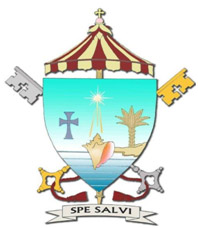 Uniforms are worn to foster pride in the school and in each other. The uniform is also worn to promote self-discipline and to provide a neat, economical appearance for each student. The complete, official school uniform must be worn every day unless otherwise prescribed by the Administration. Students are expected to be well-groomed and to have sufficient uniforms. Uniforms should be clean and in good condition each day. Please check at the school office if you need assistance in providing uniforms for your student.  If a student comes to school wearing unacceptable attire as determined by Administration, he/she will wait in the School Office until suitable apparel is delivered by parents.Everyday School UniformBoys 	Pre-K 3 – Grade 8Solid navy or khaki walking shorts or slacksSolid white, navy, or light blue school polo shirts embroidered with school name and logoPants must be kept up—no sagging or baggy styles permitted.Jeans or denims may not be worn except as noted below.Stretch clothing ( sweats, leggings, yoga or athletic pants, etc.)is not permitted.T-shirts or other types of shirts may not be worn over the uniform polo shirtUndershirts must be solid whiteGirls 	Pre-K 3 – Grade 8Solid navy or khaki walking shorts or slacksSolid navy or khaki jumpers, skorts or skirtsSolid white, navy, or light blue school polo shirts embroidered with school name and logoShorts will be fingertip length or longer. (Measure with arms hanging down at sides) Short-shorts are not permittedJeans or denims may not be worn except as noted below.Stretch clothing ( sweats, leggings, yoga or athletic pants, etc.)is not permitted.T-shirts or other types of shirts may not be worn over the uniform polo shirtMiddle Grades 6, 7 & 8Students in Grades 6, 7 & 8 only are allowed to wear a crew neck shirt (in uniform colors) in place of the collared polo shirt. Cold Weather/Outerwear (All Grades)Solid navy, zippered hoodies embroidered with the school name may be worn over school polo shirts.Jackets/Coats: On extremely cold days, students may wear a non-uniform jacket or coat to school and at recess, but they may not be worn in the classrooms.Solid color tights or leggings ( navy, beige, or white)  may be worn under uniform skirts or shorts.Physical Education UniformPE Uniform (All Grades)Grey PE t-shirt with school name and logo (available in school office)
Other school issued t-shirts, e.g. Mariners March, are acceptable for PEPlain navy blue athletic shorts (optional for Pre-Ks and K—they may wear uniform shorts)Short-shorts, spandex shorts, cheering shorts, etc., are not permitted.Other t-shirts or sportswear is not permittedPE Day ProceduresPreK3—Grade 3	Wear PE uniform shirts to school on PE days	Wear school uniform shorts or navy athletic shorts	Tennis or athletic shoes must be worn to school on PE days.Grades 4 – 5	Wear PE uniform shirts and shorts to school on PE days	Bring a change of clothes for after PE.	After PE class, all students must be in their school uniforms.Grades 6 – 8Wear usual uniform to schoolBring—do not wear—PE uniform shirt and navy PE shorts to schoolChange before and after classFootwear (All Grades)Sneakers, tennis or athletic shoesClosed-toe shoes, e.g., loafers, Sperrys, flats No open shoes (sandals, Crocs, jellies, flip-flops)No heels or boots (except waterproof boots on rainy days)Other Uniform Information and Dress GuidelinesWednesday – Jeans DayStudents may wear blue jeans on Wednesdays unless otherwise directed.  This is a privilege and only students who are given permission by their teachers are allowed to participate.  Girls may also wear jean skirts (of an appropriate length) or Capri pants; boys may wear shorts of proper length.  Blue jeans should not be too tight and must be good condition (no spandex, no tears, holes, etc.)Out-of-Uniform/Tag Days  Certain days may be designated as out of uniform days.  These days typically have a theme, e.g. patriotic colors, red and pink for Valentine’s Day, etc.  Participation in tag days is optional; students must follow the theme or wear their uniforms.  Some out of uniform days may be “Tag Days” to raise money for a particular charity or cause. These days are usually announced in the monthly calendar or during morning announcements.Dress Code for Out-of-Uniform Days
Out-of-uniform days are a privilege.  The same rules covering uniforms apply to clothing worn on these occasions, i.e. no short-shorts, leggings, sagging pants, etc.  Tank tops, spaghetti straps, strapless tops, shirts with inappropriate sayings or ripped clothes are not permitted. Jewelry, Haircuts, etc.
Girls may have pierced ears only.  Boys may not wear earrings. No tattoos, counter culture symbols, or appearances are acceptable. Hairstyles are to be traditional and conservative.  Extreme hairstyles (e.g. spikes, tails, buzzes, Mohawks, colors, etc.) are not permitted. No bandanas or scarf-style head bands are permitted. Final determination as to what is traditional or conservative will be decided by the Administration.  Due to allergies, students are requested to refrain from the excessive use of perfumes.Label Personal ItemsPlease write student or family name in all clothes—especially hoodies—with permanent marker so lost items can be identified.  This is particularly important for upper grade students who change for PE and after school sports.Uniform SourcesEmbroidered Shirts & HoodiesGoal Line (Next to Hot Cuts)	3255 Flagler Avenue # 301 	Key West, Florida 33040	Phone:  (305) 295-7585Shorts – Slacks - Skirts - Skorts - JumpersObtain from these or other sources that carry uniforms:	French Toast Uniforms  (Online)	Land’s End (Online)	Old Navy (Online)	Sunshine Uniform Stores  (Locations listed online)PE ShirtsAvailable in school office